How to use this guide The Australian Government wrote this guide for the Jobs and Skills Summit. When you see the word ‘we’ it means the Australian Government.We wrote this guide in an easy to read way. We use pictures to explain some ideas.We have written some words in Bold. This means the letters are thicker and darker. We explain what these words mean. There is a list of these words on page 7.This guide is a summary of the Jobs and Skills Summit Issues Paper. This means it only includes the most important ideas.You can ask for help to read this guide. A friend, family member or support person may be able to help you.You can find the full issues paper on Treasury’s website at https://treasury.gov.au/publication/2022-302672What is the Jobs and Skills Summit?The Jobs and Skills Summit is on 1-2 September 2022 at Parliament House in Canberra. The Prime Minister, the Treasurer and other government ministers will lead the Summit.We have invited over 100 people to attend. These people are from many parts of the community. They represent:people who work, people who are employers, people who are learning or training to work.We have also invited: people from community groups, and people from government.What does the issues paper say?The issues paper says the goal of the Summit is to find common ground.It says there are 5 things to think about:How to support full employment and help everyone work as productively as possible.How to boost job security and wages.How to get more people into work and feel included.How to create a high-quality workforce through skills, education and migration.How to increase jobs and opportunities in the industries of the future.What are the main questions?The issues paper tells us what Australia’s workforce looks like. It asks us to think about the jobs and skills we need.This includes challenges in the next few months or years. And challenges in the next 30 years. It says there is a huge opportunity if we work together.The issues paper asks questions to help everyone share their ideas. For example:How can we provide work for everyone who wants to work?Can we work more productively?How can we make workplaces fair for everyone? What barriers do we need to remove so more people can work?How can women get equal pay and the same opportunities as men?Do we have the right education, skills and training for the right jobs?How can migration help?Are we ready for the future?What is next?The Summit is the first stage. Everyone can have a say, not just the people at the Summit.After the Summit, we will ask everyone to write down their ideas and send them to us.We may include your ideas in our Employment White Paper. The white paper will be like a map or guide. It will help the Government decide how to improve the way the jobs market works.For more information about the Summit visit: https://treasury.gov.au/employment-whitepaper/jobs-summitEmail: employmentwhitepaper@treasury.gov.au Word listThis list explains what the bold words in this guide mean.BarrierA barrier is something that blocks or slows movement or access. EmployerAn employer pays someone to work for them, usually a company or a business. EmploymentEmployment means you: have a jobdo workget paid.Full EmploymentFull employment is when there are enough jobs for people who are available and want to work. IndustriesAn industry is a group of companies or businesses that do similar work.Issues paperAn issues paper is a document that explains the main ideas. Jobs marketThe jobs market is a measure of how many jobs are available, and how many workers there are to fill those jobs.MigrationMigration means a journey or move to a new location or home. In this case it refers to people who have moved to Australia from another country.ProductivelyProductively means working in better ways. It means producing more with the same or less.TreasuryTreasury is a government department. Treasury is supporting the Government by hosting the Summit and writing the white paper.WagesWages are amounts of money paid to employees on a regular basis. Most people earn a wage by being paid to do a job.White paperA white paper is a detailed report. It talks about solving a problem. WorkforceThe workforce includes people who have a job and people who are looking for work.WorkplaceA workplace is the place where you go to work.For example an office, a shop or a factory.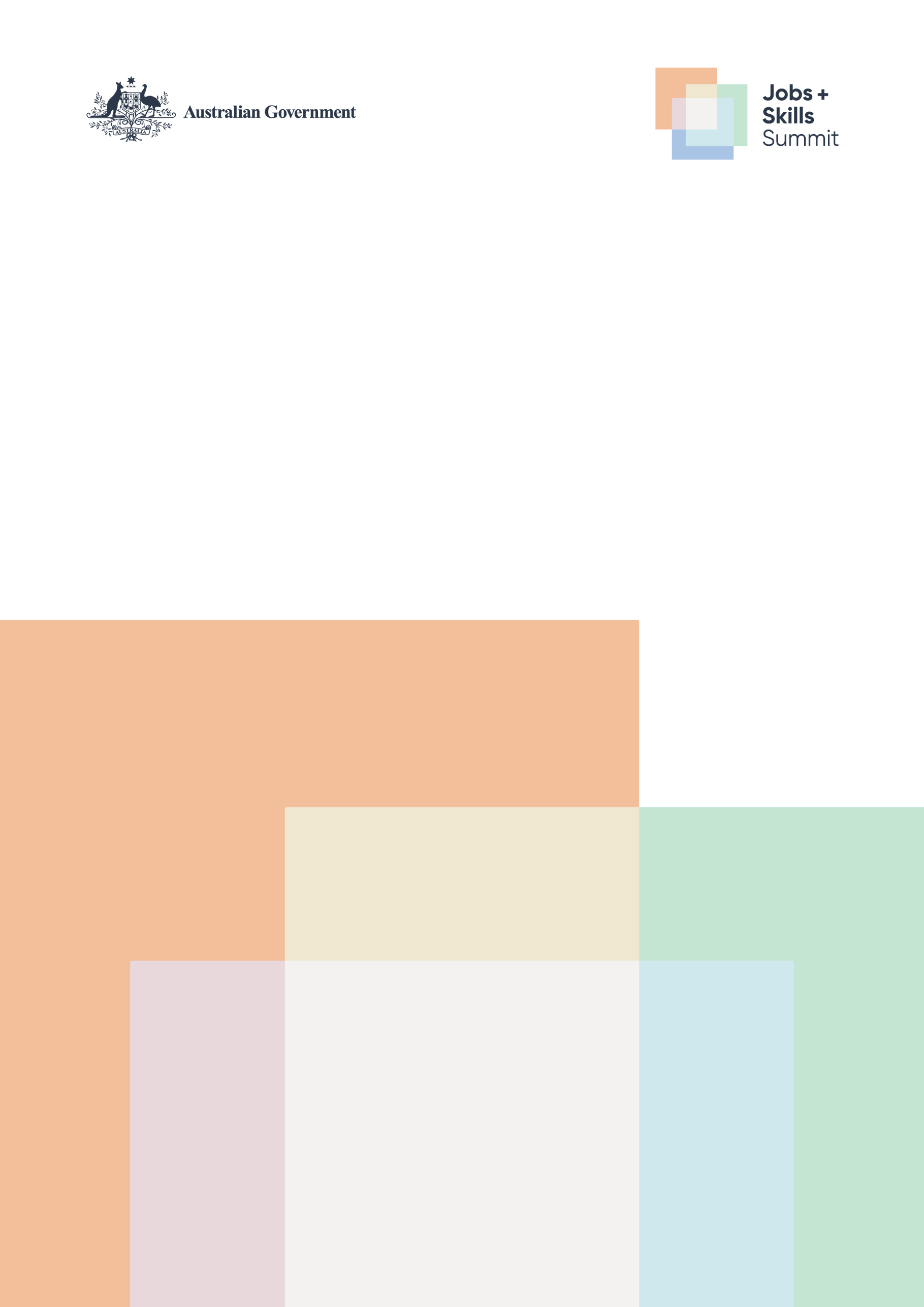 